Subag Humas dan TU 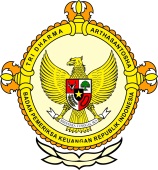       									              BPK Pwk. Prov. Sulawesi TengahTahun :									Bulan :                                                                        		                                                                               		Tanggal : 											Entitas :Korupsi Perusda Parimo, Mantan Direktur Operasional Huni Rutan Maesaby Agustinus SalutNovember 26, 2016Palu, Metrosulawesi.com - Penuntut Umum Kejaksaan Negeri (Kejari) Parigi menahan mantan Direktur Operasional Perusda Parimo, Sugendi Samudin sebagai tersangka kasus dugaan korupsi di Perusahaan Daerah (Perusda) Parigi Moutong (Parimo).
Hal tersebut diungkapkan Kepala Kejaksaan Negeri (Kajari) Parigi, Jurist Prercisely Sitepu melalui Kepala Seksi Pidana Khusus, Reza Hidayat kepada Metrosulawesi melalui ponselnya, Jumat, 25 November 2016.
Reza mengatakan, pihaknya sudah menahan tersangka Sugendi Samudin saat pelimpahan berkas dan alat bukti kepada penuntut umum (tahap II) di kantor Kejaksaan Negeri Palu pada Jumat, 25 November. Hal tersebut dilakukan untuk memudahkan dan mempercepat proses penuntutan perkara ini hingga dilimpahkan ke pengadilan nantinya.
"Kami sudah tahan tersangka SS di Rumah Tahanan Negara (Rutan) Klas II A Palu, kami titip di Rutan Maesa," ujarnya.
Reza mengatakan, setelah semua berkas bersama alat buktinya sudah lengkap, maka pihaknya limpahkan perkara ini kepada penuntut umum agar segera dilimpahkan ke Pengadilan Tindak Pidana Korupsi (Tipikor) Palu. 
Sebelumnya Reza mengatakan, kerugian negara pada kasus dugaan korupsi di Perusda Parimo diperkirakan mencapai Rp. 500 juta. Namun angka pastinya masih menunggu proses perhitungan kerugian negara.
“Kerugian negara sementara  diperkirakan senilai Rp 500 juta, tapi bisa saja bertambah atau berkurang nanti dalam putusan Pengadilan, tergantung fakta persidangan,” katanya. 


Editor : Syamsu Rizal2016MEDIAmetrosulawesi12345678910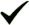 1112  12345678910111213141516171819202122232425262728293031ProvinsiPaluDonggalaTolitoliBuolSigiMorowali UtaraParigi MoutongPosoMorowaliTojo Una-unaBanggaiBanggai KepulauanBanggai Laut